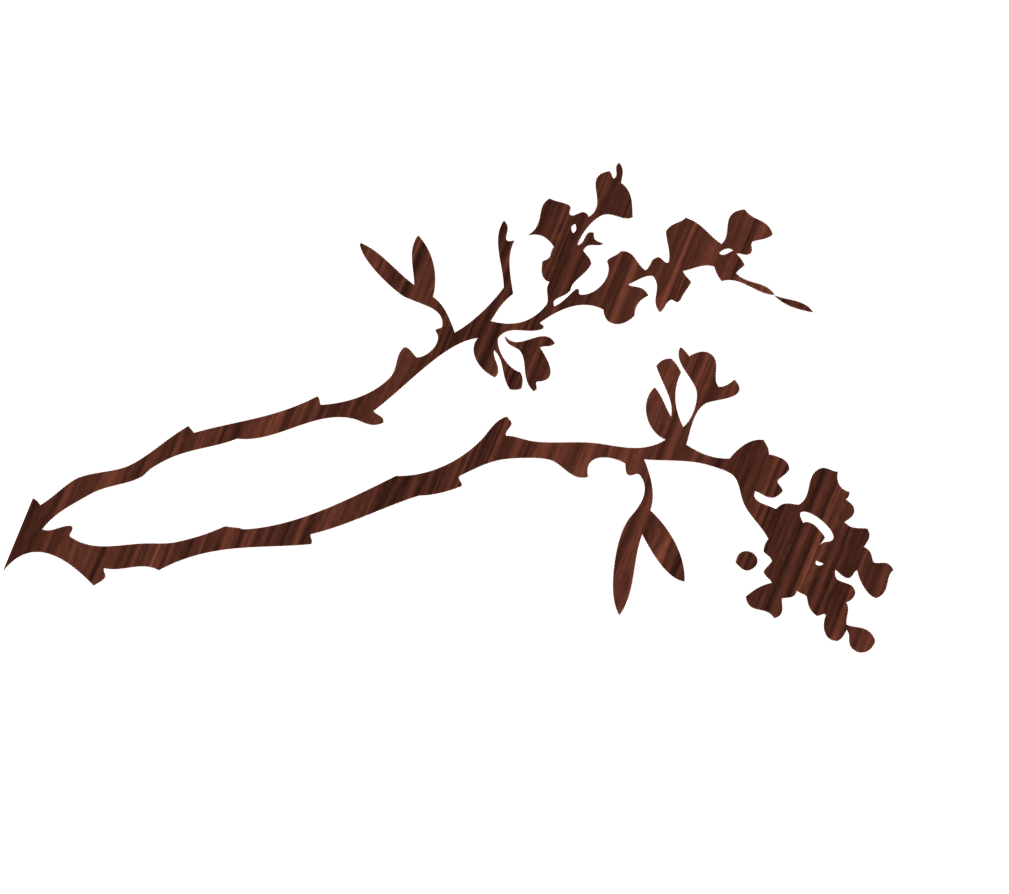 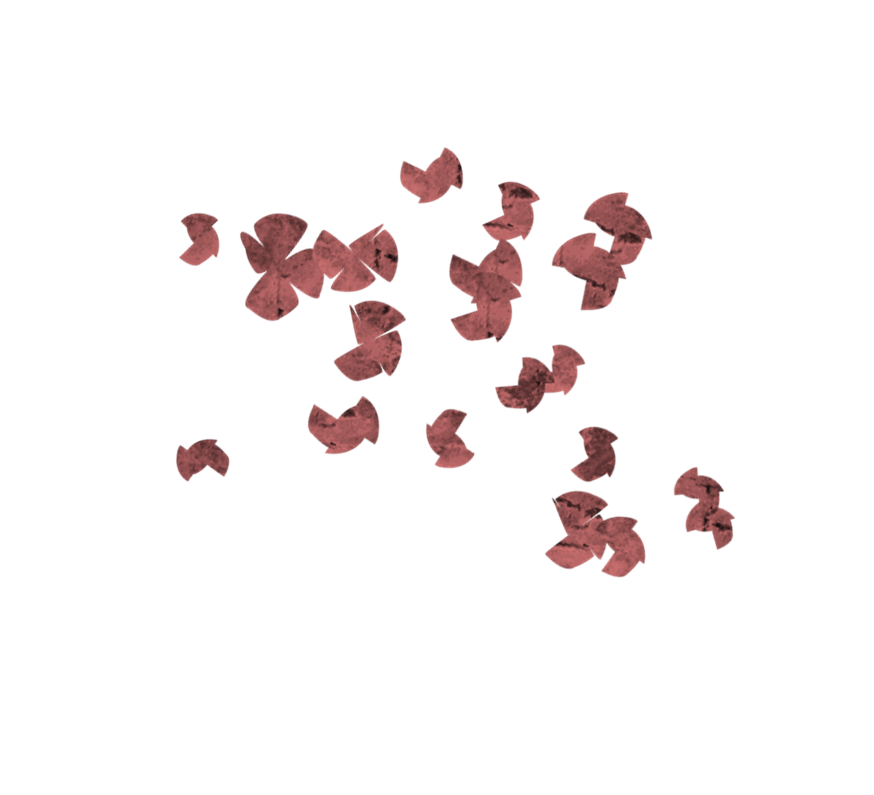 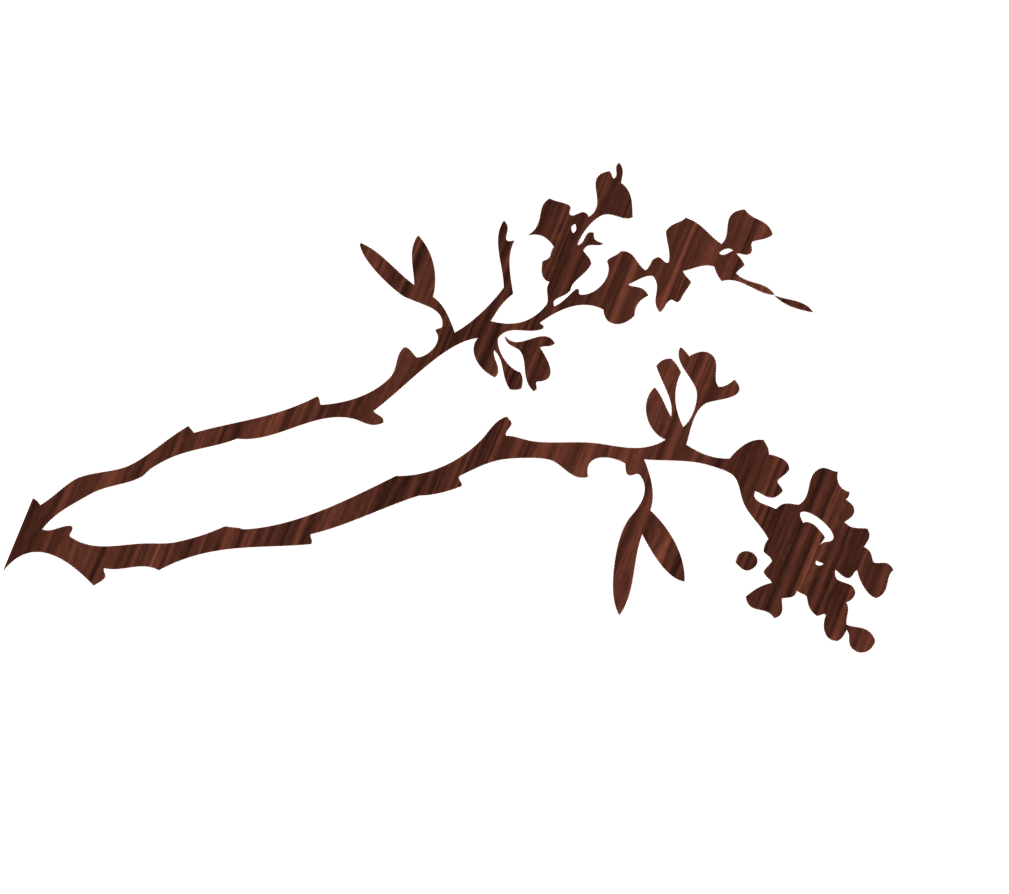 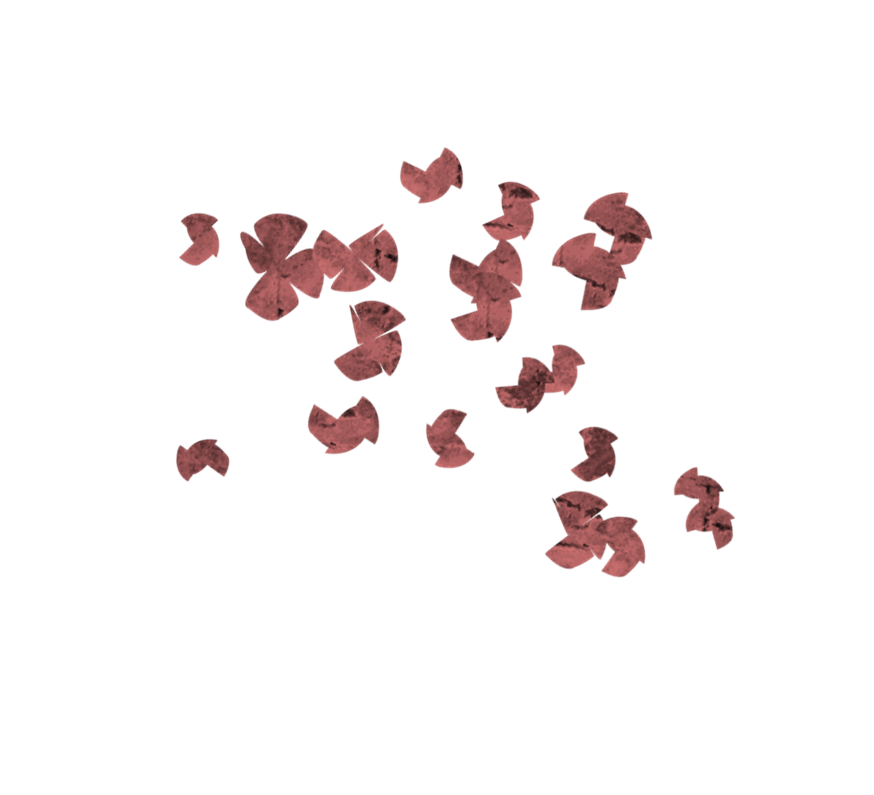 September 13th to November 1st 6:00 – 8:00 P.M.Eastern shore family resource centre5228 Highway #7, Suite 203 porters lake 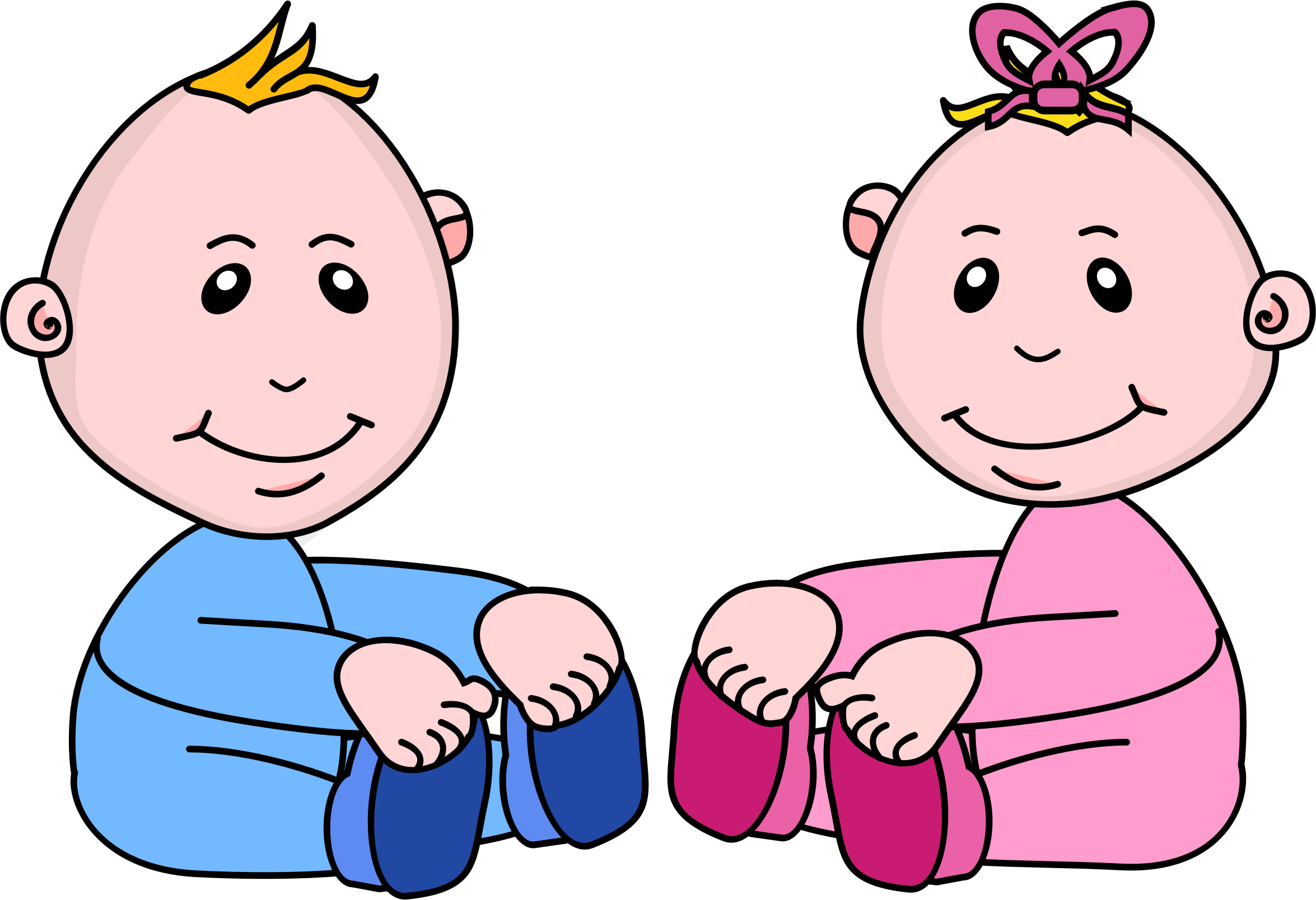 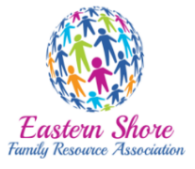 